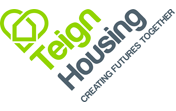 PERSON SPECIFICATION:	Hub Coordinator Qualities & CompetenciesEssentialDesirableQualifications A good standard of education. Minimum of GCSE level Maths and English or equivalent  CioH Supported HousingExperience Awareness of the needs of an ageing client group and experience of dealing effectively with peopleExperience of assessment/ record keeping Previous experience in a front-line customer service positionExperience of adapting communication style to suit individual needs or when explaining technical information.Experience in supervising peopleUp to date knowledge of Housing Benefits.Experience in dealing with bereavement and loss.An understanding of both housing management and support services.Knowledge, Skills & AbilitiesUnderstanding of the approaches of dealing with people with challenging social, mental and/or physical issuesA basic knowledge of benefits and tax credits available to older peopleComputer literate and conversant with Microsoft Office applications (e.g. Outlook, Word, Excel, SharePoint and Teams), or a willingness to learnAbility to identify own skill gaps and request training where required)Current clean driving licence and use of your own vehicle.